Прокуратура Куйбышевского района г. Самары разъясняет: 
«Детям с фенилкетонурией решено устанавливать инвалидность вплоть до совершеннолетия».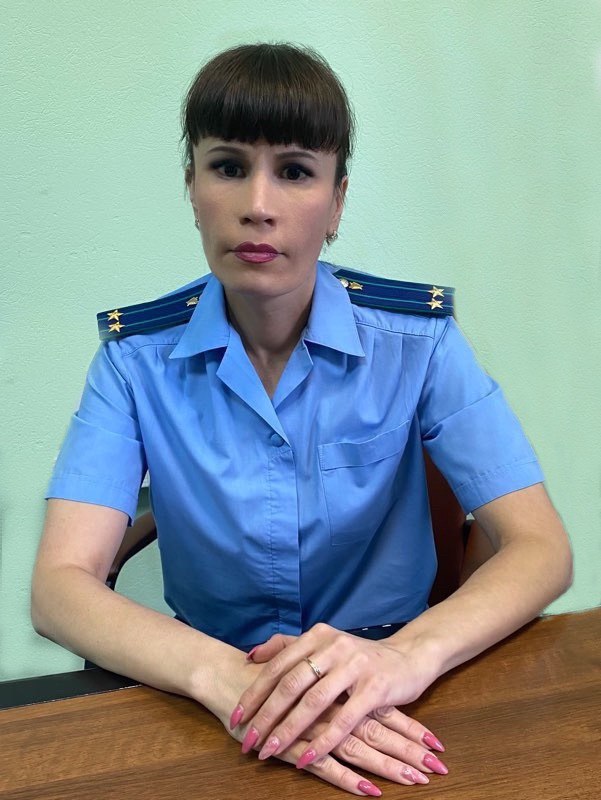 Комментирует данную ситуацию заместитель прокурор Куйбышевского района г. Самары Ольга Петина.Постановлением Правительства РФ от 22.10.2020 № 1719 внесены изменения в пункты 17 и 17(1) приложения к Правилам признания лица инвалидом, согласно которым детям с классической формой фенилкетонурии среднетяжелого течения категория «ребенок-инвалид» будет устанавливаться до достижения возраста 18 лет.Ранее при первичном освидетельствовании статус «ребенок-инвалид» присваивался на период до 18 лет только тем, кто страдал тяжелой формой заболевания. При более легкой форме инвалидность устанавливалась до 14 лет. Затем ее нужно было подтверждать, дополнительно проходя медосвидетельствование.Такой подход пересмотрен. Это обосновано с тем, что у больных фенилкетонурией в возрасте с 14 до 18 лет часто ухудшается состояние здоровья, развиваются осложнения. В таких условиях дети нуждаются в еще большем внимании со стороны врачей, в усиленной социальной поддержке.Правительственный документ вступит в силу с 3 ноября 2020 года.30.10.2020